หนังสือมอบอำนาจเรื่อง มอบอำนาจให้ยื่นใบสมัครแทนผู้สมัครดำรงตำแหน่งกรรมการผู้จัดการธนาคารเพื่อการส่งออกและนำเข้าแห่งประเทศไทยเขียนที่.................................................................. วันที่.............. เดือน .....................................พ.ศ. ……………..	โดยหนังสือฉบับนี้ ข้าพเจ้า ...................................................................................................................อายุ ............ ปี  เชื้อชาติ ......................... สัญชาติ .............................. เลขที่บัตรประชาชน.............................................. อยู่บ้านเลขที่ ........................... หมู่ที่ .................... ตำบล ...................................... อำเภอ............................................... จังหวัด ...........................................................	ขอมอบอำนาจให้ ...............................................................................................................................อายุ ............ ปี  เชื้อชาติ ......................... สัญชาติ .............................. เลขที่บัตรประชาชน..............................................  อยู่บ้านเลขที่ ........................... หมู่ที่ .................... ตำบล ...................................... อำเภอ............................................... จังหวัด ...........................................................เป็นผู้มีอำนาจจัดการ ยื่นใบสมัครพร้อมเอกสารหลักฐานประกอบการสมัครงานตำแหน่งกรรมการผู้จัดการธนาคารเพื่อการส่งออกและนำเข้าแห่งประเทศไทยแทนข้าพเจ้าจนสำเร็จการ และข้าพเจ้ายอมรับผิดชอบในการที่ผู้รับมอบอำนาจได้ทำไปตามที่มอบอำนาจนี้ เสมือนหนึ่งข้าพเจ้าได้ทำการด้วยตนเอง	เพื่อเป็นหลักฐานการมอบอำนาจ ข้าพเจ้าได้ลงลายมือชื่อไว้เป็นสำคัญต่อหน้าพยานแล้ว	ลงชื่อ ......................................................  ผู้มอบอำนาจ			(......................................................)	ลงชื่อ ......................................................  ผู้รับมอบอำนาจ	(......................................................)	ลงชื่อ ......................................................  พยาน	(......................................................)	ลงชื่อ ......................................................  พยาน	(......................................................)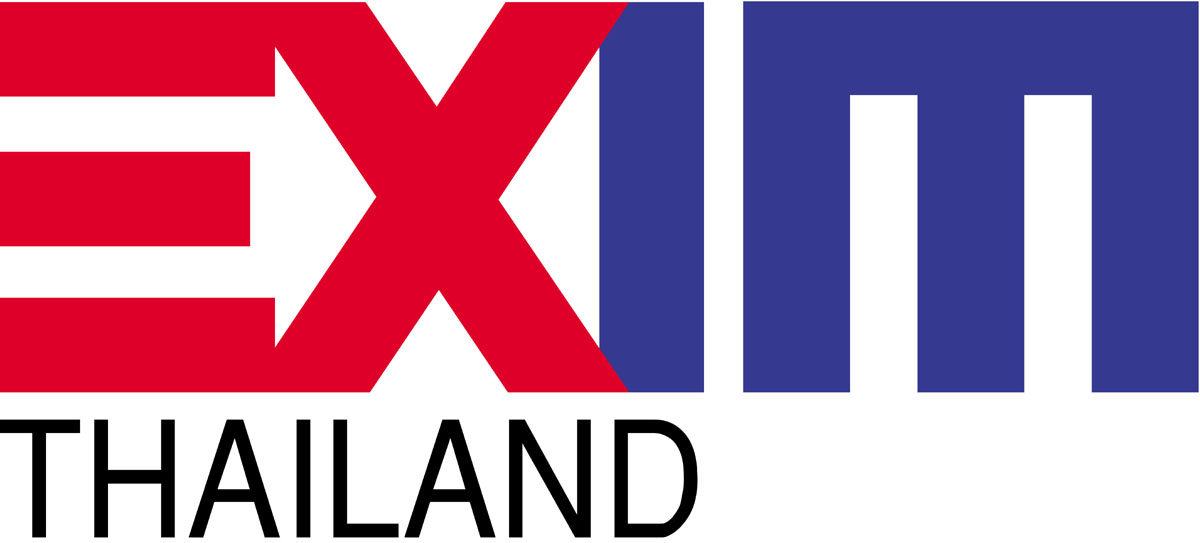 